Year 6 timetable Week beginning 13/07/2020If you are not able to complete the online activities for the period of time on the timetable, then there will be some available on the school website and for you to collect from school. (An on-going activity means that you do not have to complete it all in one day, but it must be completed and handed in before the deadline.) Remember that you can email Miss Latchman through 2email on Purple Mash, if you have any questions.9.00am-9.30amBreak9.30am-9.45am9.45am-10.30amBreak10.30am-10.45am10.45am-11.15am11.15am-12.00pmLunch12.00pm-1.30pm1.30pm-2.15pmMondayPELive with Joe Wicks (YouTube)Collective Worship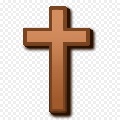 Reading Comprehension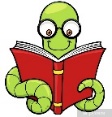 Maths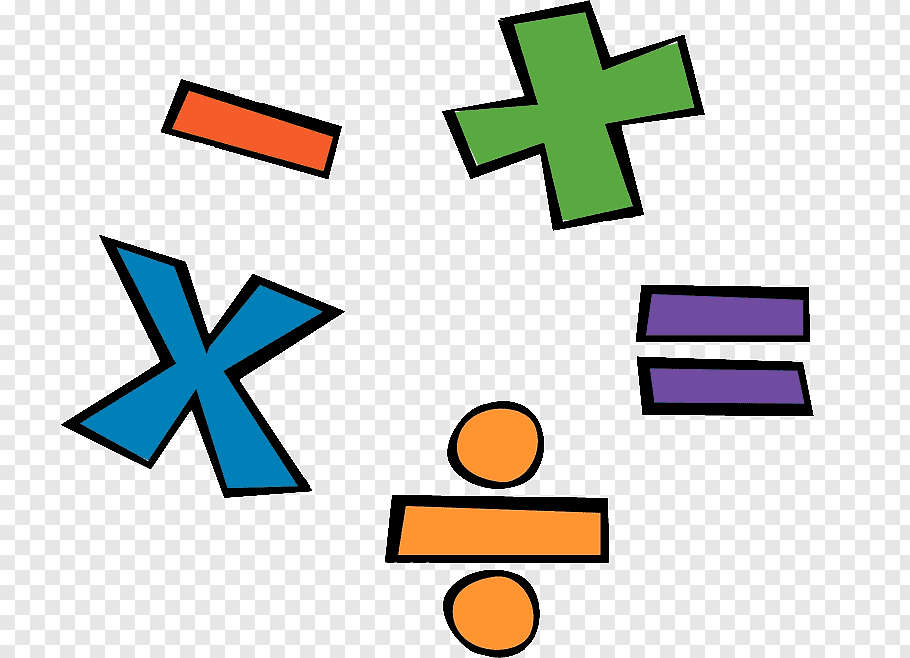 Remember to get some fresh air.Purple Mash (remember that these are on-going activities)TuesdayPECosmic Yoga (YouTube)Transition for secondary school 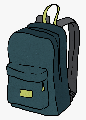 Reading a book of your choiceMathletics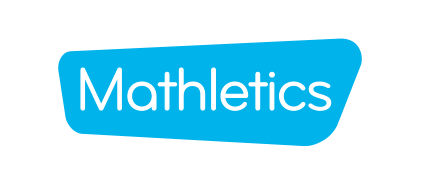 Remember to get some fresh air.Craft/investigation activity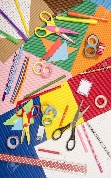 WednesdayPELive with Joe Wicks (YouTube)Transition for secondary schoolTTR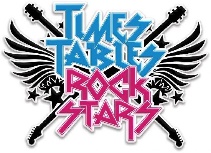 MathsRemember to get some fresh air.Purple Mash (remember that these are on-going activities)ThursdayPECosmic Yoga (YouTube)RE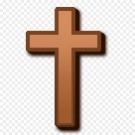 English spelling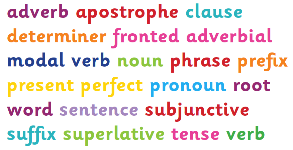 MathleticsRemember to get some fresh air.Craft/investigation activityFridayPELive with Joe Wicks (YouTube)Transition for secondary schoolTTRMathsRemember to get some fresh air.Purple Mash (remember that these are on-going activities)